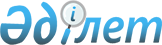 О внесении изменений в решение Аральского районного маслихата от 26 декабря 2019 года № 301 "О бюджете сельского округа Аманоткел на 2020-2022 годы"
					
			С истёкшим сроком
			
			
		
					Решение Аральского районного маслихата Кызылординской области от 8 апреля 2020 года № 333. Зарегистрировано Департаментом юстиции Кызылординской области 9 апреля 2020 года № 7384. Прекращено действие в связи с истечением срока
      В соответствии со статьей 109-1 кодекса Республики Казахстан от 4 декабря 2008 года "Бюджетный кодекс Республики Казахстан" Аральский районный маслихат РЕШИЛ:
      1. Внести в решение Аральского районного маслихата от 26 декабря 2019 года № 301 "О бюджете сельского округа Аманоткел на 2020-2022 годы" (зарегистрировано в Реестре государственной регистрации нормативных правовых актов за номером 7175, опубликовано в эталонном контрольном банке нормативных правовых актов Республики Казахстан от 17 января 2020 года) следующие изменения:
      пункт 1 изложить новой редакции:
      "1. Утвердить бюджет сельского округа Аманоткел на 2020-2022 годы согласно приложениям 1, 2 и 3, в том числе на 2020 год в следующих объемах:
      1) доходы – 74 796 тысяч тенге, в том числе:
      налоговые поступления – 1 774 тысяч тенге;
      неналоговые поступления – 0;
      поступления от продажи основного капитала – 0;
      поступления трансфертов – 73 022 тысяч тенге, в том числе объем субвенции – 66 432 тысяч тенге;
      2) затраты – 76 755,1 тысяч тенге;
      3) чистое бюджетное кредитование – 0;
      бюджетные кредиты – 0;
      погашение бюджетных кредитов – 0;
      4) сальдо по операциям с финансовыми активами – 0; 
      приобретение финансовых активов – 0;
      поступления от продажи финансовых активов государства – 0;
      5) дефицит (профицит) бюджета– - 1 959,1 тысяч тенге;
      6) финансирование дефицита (использование профицита) бюджета – 1 959,1тысяч тенге.".
      Приложение 1 указанного решения изложить в новой редакции согласно приложению к настоящему решению.
      2. Настоящее решение вводится в действие с 1 января 2020 года и подлежит официальному опубликованию. Бюджет сельского округа Аманоткел на 2020 год
					© 2012. РГП на ПХВ «Институт законодательства и правовой информации Республики Казахстан» Министерства юстиции Республики Казахстан
				
      Председатель сессии Аральскогорайонного маслихата

А. Садуакасова

      Секретарь Аральскогорайонного маслихата

Д. Мадинов
Приложение к решению Аральского районного маслихата от 8 апреля 2020 года № 333Приложение 1 к решению Аральского районного маслихата от "26" декабря 2019 года № 301
Категория 
Категория 
Категория 
Категория 
Сумма на 
2020 год
(тысяч тенге)
Класс
Класс
Класс
Сумма на 
2020 год
(тысяч тенге)
Подкласс
Подкласс
Сумма на 
2020 год
(тысяч тенге)
Наименование
Сумма на 
2020 год
(тысяч тенге)
1
2
3
4
5
1. Доходы
74 796
1
Налоговые поступления
1 774
01
Подоходный налог
90
2
Индивидуальный подоходный налог
90
04
Hалоги на собственность
1 684
1
Hалоги на имущество
42
3
Земельный налог
97
4
Hалог на транспортные средства
1 545
4
Поступления трансфертов
73 022
02
Трансферты из вышестоящих органов государственного управления
73 022
3
Трансферты из бюджета района (города областного значения) 
73 022
Функциональная группа
Функциональная группа
Функциональная группа
Функциональная группа
Сумма на 
2020 год
(тысяч тенге)
Администратор бюджетных программ
Администратор бюджетных программ
Администратор бюджетных программ
Сумма на 
2020 год
(тысяч тенге)
Программа
Программа
Сумма на 
2020 год
(тысяч тенге)
Наименование
Сумма на 
2020 год
(тысяч тенге)
2. Расходы
76 755,1
01
Государственные услуги общего характера
29 768,1
124
Аппарат акима города районного значения, села, поселка, сельского округа
29 768,1
001
Услуги по обеспечению деятельности акима города районного значения, села, поселка, сельского округа
29 268,1
032
Капитальные расходы подведомственных государственных учреждений и организаций
500
05
Здравоохранение
93
124
Аппарат акима района в городе, города районного значения, поселка, села, сельского округа
93
002
Организация в экстренных случаях доставки тяжелобольных людей до ближайшей организации здравоохранения, оказывающей врачебную помощь
93
06
Социальная помощь и социальное обеспечение
2 810
124
Аппарат акима города районного значения, села, поселка, сельского округа
2 810
003
Оказание социальной помощи нуждающимся гражданам на дому
2 810
07
Жилищно-коммунальное хозяйство
9 596
124
Аппарат акима города районного значения, села, поселка, сельского округа
9 596
008
Освещение улиц населенных пунктов
2 796
009
Обеспечение санитарии населенных пунктов
386
011
Благоустройство и озеленение населенных пунктов
6 414
08
Культура, спорт, туризм и информационное пространство
34 488
124
Аппарат акима города районного значения, села, поселка, сельского округа
34 488
006
Поддержка культурно-досуговой работы на местном уровне
34 488
3.Чистое бюджетное кредитование
0
Бюджетные кредиты
0
5
Погашение бюджетных кредитов
0
4. Сальдо по операциям с финансовыми активами
0
Приобретение финансовых активов
0
5. Дефицит (профицит) бюджета
-1 959,1
6. Финансирование дефицита (использование профицита) бюджета
1 959,1
8
Используемые остатки бюджетных средств
1 959,1
1
Свободные остатки бюджетных средств
1 959,1
01
Свободные остатки бюджетных средств
1 959,1
2
Остатки бюджетных средств на конец отчетного периода
0
01
Остатки бюджетных средств на конец отчетного периода
0